            1.– 5. června 2020 (Domškola)ČESKÝ      JAZYKSLABIKÁŘ3 str. 15 – 19STRANA 15 – 17Můžete si zahrát divadlo (viz příloha I.)A můžeš se inspirovat např. tady:https://www.youtube.com/watch?v=Y6noz8e2IOMSTRANA 18 – 19Nový pojem: BAJKA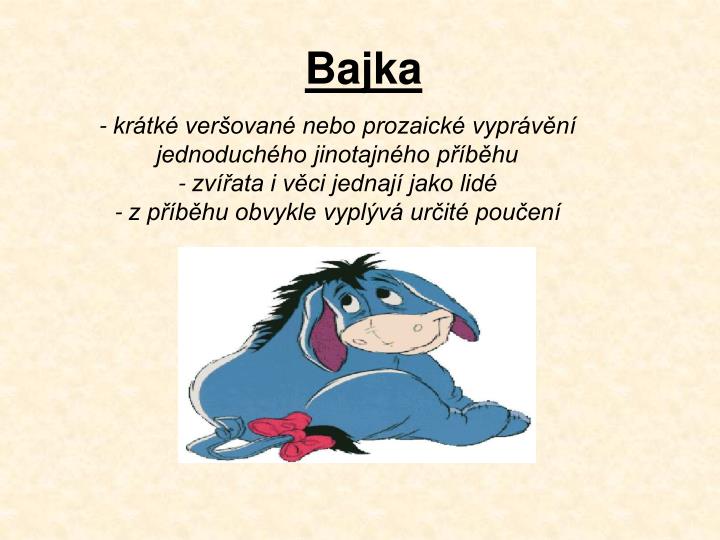 Když se budete chtít seznámit s dalšími bajkami, tak na ČT EDU jich je několik :KRAB A LIŠKA https://edu.ceskatelevize.cz/ezopova-bajka-krab-a-liska-5e4424f82773dc4ee4139fe5O VRÁNĚ A SÝRU https://edu.ceskatelevize.cz/ezopova-bajka-o-vrane-syru-a-lisce-5e4424f92773dc4ee4139feaO OSLAŘI https://edu.ceskatelevize.cz/ezopova-bajka-o-oslari-5e4424f72773dc4ee4139fe43. díl  PÍSANKA3 – str. 11 – 18     ANGLIČTINALekce 7Zopakování slovíček lekce 7: https://www.youtube.com/watch?v=J5nhMaT5pf0Příběh:https://www.youtube.com/watch?v=mzMdOHiAZM8&t=19sPS str. 56https://www.youtube.com/watch?v=AWzefE0h2TwPráce v učebnici:https://www.youtube.com/watch?v=SJELm1E9koQhttps://www.youtube.com/watch?v=Du-kxuRYE6MPS str. 57https://www.youtube.com/watch?v=1YBlwg2l-C8   MATEMATIKAPráce v pracovním sešitě MATEMATIKA3:M3 str. 16 – 20 (Podmořský svět)Něco k procvičení:https://www.matika.in/cs/test.php?g_idt=5ed55b22a71f3PARKETY: https://www.matika.in/cs/test.php?g_idt=5ed55b61ba507SLOVNÍ ÚLOHY: https://www.matika.in/cs/test.php?g_idt=5ed55b7c55e8dHODINY : https://www.matika.in/cs/test.php?g_idt=5ed55b8c4505d        PRVOUKAPS str. 69 (MĚSÍCE V ROCE) https://www.youtube.com/watch?v=54taDGaLWEIK procvičení:https://www.skolasnadhledem.cz/game/1052https://www.skolasnadhledem.cz/game/1507https://www.skolasnadhledem.cz/game/1508PS str. 70 (KALENDÁŘ) Můžete si vyzkoušet vyrobit vlastní domácí kalendář(viz příloha II.)PS str. 71 (MĚŘÍME ČAS – seznámení s tématem) https://www.youtube.com/watch?v=SZG6hv5uyeYHUDEBNÍ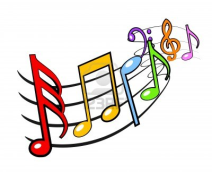     VÝCHOVAKdyž máme to téma MĚSÍCE :MĚSÍCE: https://www.youtube.com/watch?v=d5ZGr2GpUaQText písně:MĚSÍCE - HradišťanLeden je měsíc plný ledu,
únor zavolá skřivánka,
březen dá první lžičku medu,
v dubnu se čistí studánka,
květen si říká podle kvítí,
červen si na svět sluncem svítíDvanáct je měsíců a každý z nich
jinou čepici nosí,
zima nám do dlaní nasype sníh,
v létě běháme bosi.
Červenec po jahodách voní,
srpen si bleskem zakřeše,
v září se sejdem pod jabloní,
v říjnu déšť pleská po střeše,
listopad svléká stromům šaty,
v prosinci zrajou hvězdy zlatý.Operetka: https://www.youtube.com/watch?v=kTSsbzthzK0 (Dvanáct měsíčků – Svěrák/Uhlíř)TĚLESNÁ 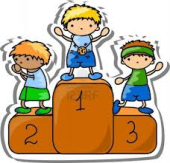         VÝCHOVAKdyž je krásné počasí, pohyb venku je nejlepší Když bude ošklivo, vyzkoušej třeba svíčku:https://decko.ceskatelevize.cz/nenudim-se-doma#novinky=140       ČSP 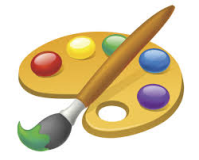 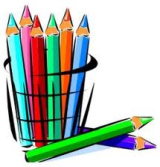 a VV     Tipy na tvoření Můžete vyzkoušet MALOVÁNÍ HLÍNOUhttps://ucimesevenku.cz/atelier/u-more/#hlina